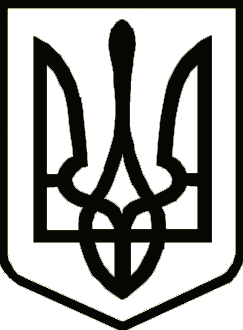 УкраїнаНОВОЗАВОДСЬКА РАЙОННА У М.ЧЕРНІГОВІ РАДАВИКОНАВЧИЙ КОМІТЕТРІШЕННЯ25  липня 2016 року                          м.Чернігів                                          № 148	Розглянувши пропозиції комісії з питань захисту прав дитини, керуючись ст. 19 Сімейного кодексу України, ст.ст. 40, 41 Закону України «Про місцеве самоврядування в Україні», виконавчий комітет районної у місті ради вирішив:Затвердити висновок про доцільність позбавлення … батьківських прав щодо малолітніх синів … та …Голова районної у місті ради                                                 О.А. АтрощенкоЗаступник голови районної у місті ради з питань діяльності виконавчих органів ради-керуючий справами виконкому                                   С.О. Личак